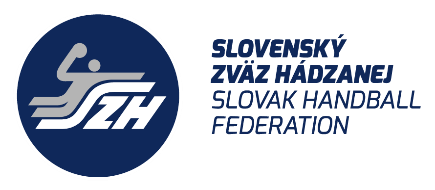 Zo dňa  				22.4.2024			 Vec: Pozvánka na turnaj krajov  RCH  2006-2007Na návrh regionálneho trénera regiónu stred pozývame hráčku/ky Vášho klubu na akciu regionálnych družstiev RCH v kategórii mladšieho dorastu, ktorá sa uskutoční v termíne 02.05. 2024  v  Športová hala   v TrenčíneProgram :                        02.05.2024              Zraz do 12:30od. v Športová hala   na Sihoti Trenčín                        02.05.2024              Ukončenie je plánované po tréningovej jednotke  15:30Pozvané hráčky :                                   HK AS Trenčín : Soňa Nebusová , Nina Jozefovičová , Nina Reháková, Olívia Hrubinová, Zina Hajašová, Dominika Ovšonková, Lenka  ŽákováMHK  Čadca :      Lea Čuboňová, Klaudia Kašaríková, SMF    Žilina :      Jana Mikulovská,	Natália Dejová, Tereza Tomascíková ,  Bianka PoliakováMHK  Bytča  :      Tamara Čikotová	HK  Slávia Partizánske.: Dominika Žiaková, Lea Mrížová, Sára Duchovičová, Sabína Beličinová, Dianka Fabová, Domika KesziováŠKP Topolčany: Ema Horková , Daniela GregušováNáhradníčka : HK AS Trenčín : Timea ŠestákováCestovné: 	Sa neprepláca	Individuálna doprava	Prines si so sebou: 	Športovú obuv do haly, loptu, jedno biele a jedno čierne tričko, preukaz poistenca, miniband a roller.  Poznámka: 			Keď sa nemôžete z vážnych dôvodov akcie zúčastniť, obratom to oznámte trénerovi družstva a regionálnemu manažérovi na kontaktné tel.č.    tel:0910272695Žiadame kluby aby informovali hráčky o konanom reprezentačnom zraze.Tešíme sa na spoluprácu a zostávame s pozdravom.	Viktor Dubovský				Lukáš  Klačanský	Regionálny tréner SZH – region stred		Regionálny manažér SZH – region stred		dubovsky1@centrum.sk     tel:0908121376                                         	    tel:0910272695		HK AS Trenčín, MHK Bytča, HK Slávia Partizánske, ŠKP Topolčany, MHK  Čadca, SMF Žilina 